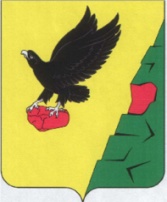 СОВЕТ ДЕПУТАТОВТЮЛЬГАНСКОГО РАЙОНА ОРЕНБУРГСКОЙ ОБЛАСТИЧЕТВЕРТОГО СОЗЫВАР Е Ш Е Н И Е№ 300-IV-СД «О передаче имущества, являющегося муниципальной собственностью муниципального образования Тюльганский район в государственную собственность Оренбургской области»Принято Советом депутатовТюльганского района                                                           17 октября 2019 года В соответствии с Федеральным законом от 6 октября 2003 года № 131-ФЗ «Об общих принципах организации местного самоуправления в Российской Федерации», положением о порядке управления и распоряжения имуществом, находящимся в муниципальной собственности муниципального образования Тюльганский район Оренбургской области, Уставом муниципального образования Тюльганский район, Совет депутатов Тюльганского района РЕШИЛ:Передать имущество, являющееся муниципальной собственностью муниципального образования Тюльганский район в государственную собственность Оренбургской области:- нежилое помещение с кадастровым номером 56:33:1301020:131, общей площадью 315,0 кв.м., расположенное по адресу: Оренбургская область, Тюльганский район, п. Тюльган, ул. 8 Марта, д. 11, пом. 2;- нежилое помещение с кадастровым номером 56:33:1301020:132, общей площадью 17,6 кв.м., расположенное по адресу: Оренбургская область, Тюльганский район, п. Тюльган, ул. 8 Марта, д. 11, пом. 3;- нежилое помещение с кадастровым номером 56:33:1301020:130, общей площадью 484,9 кв.м., расположенное по адресу: Оренбургская область, Тюльганский район, п. Тюльган, ул. 8 Марта, д. 11, пом. 4.Настоящее решение вступает в силу со дня его подписания.ПредседательСовета депутатов	                                                                Л.А. СаламатинаГлава  района                                                                                    И.В. Буцких   п. Тюльган18 октября 2019 года№ 300-IV-СДД.А.Морозов2-16-48